Н А Р Е Д Б Аза условията и реда за учредяване и упражняване правата на собственост в публични предприятия и търговски дружества с общинско участие в капитала, за участието на общината в граждански дружества и сключване на договори за съвместна дейност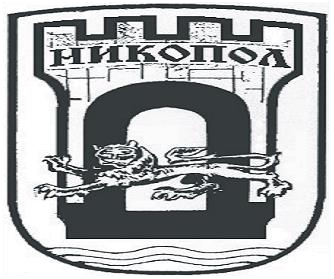 ГЛАВА ПЪРВАОБЩИ ПОЛОЖЕНИЯЧл. 1. С настоящата наредба се уреждат: Условията и редът за образуване, преобразуване и прекратяване на публични предприятия с общинско участие в капитала, както и упражняването правата на собственост на Община Никопол върху дялове или акции в търговски дружества; Политиката за участие на Община Никопол в публичните предприятия с общинско участие в капитала; Правомощията на органите за управление и контрол на публичните предприятия с общинско участие в капитала; Задължения на представителите на Община Никопол в публични предприятия и търговски дружества, в които Община Никопол е съдружник, респ. акционер; Особени правила за сключване на някои сделки; Правилата за избор на членове на органите за управление и контрол на публичните предприятия; Редът за възлагане на управление и контрол на публичните предприятия; Публичното оповестяване и одит на публичните предприятия с общинско участие в капитала; Условията и редът за участие на Общината в граждански дружества и юридически лица с нестопанска цел.Създаването и поддържането на публичен регистър за търговските дружества с общинско участие в капитала, на юридическите лица с нестопанска цел и за гражданските дружества, в които участва Общината.Чл. 2. (1) Общински съвет - Никопол упражнява правата на Община Никопол в търговски дружества с общинско участие в капитала, по реда и чрез органите, съгласно действащото законодателство и посочени в тази Наредба. (2) Заседанията на общинския съвет са законни, ако присъстват повече от половината от общия брой на съветниците. Повече от половината от общия брой на съветниците е налице, когато броят на присъстващите на заседанието общински съветници е по-голям от останалата част от общия брой на съветниците.(3) Решенията на общинския съвет се вземат с явно гласуване с мнозинство повече от половината от присъстващите съветници, освен ако в нормативен акт от по-висок ранг или настоящата наредба не се предвижда друго.Чл. 3. (1) Стопанската дейност на публичните предприятия се извършва при равни условия с другите икономически субекти и не се допускат злоупотреба с монополно или господстващо положение, както и нелоялна конкуренция. (2) Публичните предприятия с общинско участие в капитала се разделят на категориите "микро", "малки", "средни" и "големи" въз основа на критериите в глава втора, раздел I и раздел II от Закона за счетоводството. Чл. 4. (1) На публичните предприятия може да се възлагат задължения за извършване на обществена услуга или за изпълнение на цели на публичната политика от Общински съвет – Никопол.  Задълженията по ал. 1 се конкретизират чрез посочване на съдържанието им, задълженото публично предприятие, срока и условията, при които те следва да бъдат изпълнени, както и други условия, ако има такива. Информацията се публикува на интернет страницата на публичното предприятие, в случай че поддържа такава и на Община Никопол.  Разходите на публичните предприятия, в изпълнение на задължения по ал. 1, се финансират от общинския бюджет или по ред, определен със закон, и се оповестяват в годишния финансов отчет.  Публичните предприятия, на които са възложени задължения за извършване на обществени услуги и/или изпълнение на цели на публичната политика, прилагат правилата за публично оповестяване по глава девета като предприятията, категоризирани като "големи". Чл. 5. Община Никопол упражнява правата си в публичните предприятия, като се ръководи от следните принципи: Еднакво третиране на съдружниците и акционерите; Прозрачност и отчетност; Самостоятелност на публичните предприятия в оперативното управление; Достъп на публичните предприятия до дългово и капиталово финансиране на икономическите им дейности при пазарни условия; Избор на органите за управление и контрол в публичните предприятия след провеждане на публично оповестен конкурс. ГЛАВА ВТОРАОБРАЗУВАНЕ, ПРЕОБРАЗУВАНЕ И ПРЕКРАТЯВАНЕ НА ПУБЛИЧНИ ПРЕДПРИЯТИЯ И ТЪРГОВСКИ ДРУЖЕСТВАЧл. 6. (1) Публично предприятие - еднолично търговско дружество с общинско участие в капитала се учредява като акционерно дружество. По изключение публично предприятие - еднолично търговско дружество с общинско участие в капитала може да се учреди като дружество с ограничена отговорност, когато е "микро", "малко" и "средно" предприятие съгласно критериите в глава втора, раздел I и раздел II от Закона за счетоводството. Промяна в правната форма се извършва, в случай че за период от три последователни финансови години дадено публично предприятие - еднолично търговско дружество с общинско участие в капитала отговаря на критериите за "голямо" предприятие. Промяната се извършва в срок до една година. Чл. 7. (1) Общински съвет – Никопол взема решение за образуване, преобразуване и прекратяване публични предприятия - еднолични търговски дружества с общинско участие в капитала, както и за учредяване и участие в дружество, чийто капитал не е изцяло собственост на Община Никопол, по реда и условията, предвидени в закон, въз основа на предложение от кмета на Община Никопол или по своя инициатива, като предложението трябва да съдържа:Обосновка за необходимостта от образуване на дружеството;Проект на учредителен акт на дружеството;Размера на капитала и начина на формирането му, включително – разпределение на броя на акциите или дяловете и номиналната им стойност.С решението за образуване на търговско дружество, Общински съвет - Никопол решава всички въпроси от компетентността на учредителя по смисъла на Търговския закон, съобразно Закона за публичните предприятия и в зависимост от избраната правна форма.Предложение могат да отправят и заинтересовани лица до кмета на Община Никопол и до Общински съвет – Никопол.Преобразуването на търговско дружество с общинско участие в капитала се извършва с решение на Общински съвет – Никопол по реда на глава шестнадесета от Търговския закон. Прекратяването на еднолични търговски дружества с общинско участие в капитала се извършва по реда на Търговския закон след решение на Общински съвет – Никопол.  Чл. 8. (1) Имоти и вещи - частна общинска собственост, могат да се внасят в капитала под формата на непарична вноска на публични предприятия - еднолични търговски дружества, публични предприятия и търговски дружества, в които Община Никопол е съдружник или акционер, с решение на Общински съвет – Никопол, взето с мнозинство от две трети от общия брой на общинските съветници по реда предвиден в Търговския закон.(2) Когато в търговското дружество, в капитала на което се внася непаричната вноска, има и частно участие, общината има блокираща квота при вземането на посочените в чл. 51б, ал. 2 от ЗОС решения.(3) Предоставеното имущество престава да бъде общинско и става собственост на съответното дружество. Чл. 9. Имоти и вещи, придобити от общината при ликвидация на публични предприятия и търговски дружества с общинско участие в капитала, в които Община Никопол е съдружник или акционер, придобиват статут на частна общинска собственост и се управляват от кмета на Община Никопол по ред определен от общинския съвет. Чл. 10. (1) По решение на Общински съвет - Никопол, капиталът на публичните предприятия - еднолични търговски дружества с общинско участие в капитала и техните дъщерни дружества може да се намали със стойността на имоти или вещи, които са внесени като непарична вноска в капитала им. (2) Имотите и вещите, със стойността на които е намален капиталът на публичните предприятия - еднолични търговски дружества с общинско участие в капитала, придобиват статут на частна общинска собственост от влизането в сила на решението по ал. 1 и се управляват от кмета на Община Никопол по ред определен от общинския съвет. ГЛАВА ТРЕТАОБЩИНСКА ПОЛИТИКАРаздел IРазработване на Политиката за участието на общината в публичните предприятияЧл. 11. (1) Политиката за участието на Община Никопол в публичните предприятия с общинско участие в капитала се разработва и приема от Общински съвет - Никопол и се оповестява на интернет страницата на Община Никопол.  (2) Общински съвет - Никопол определя съдържанието на Политиката за участието на общината в публичните предприятия в съответствие с принципите в чл. 5. Чл. 12. (1) Общински съвет - Никопол актуализира Политиката за участието на общината в публичните предприятия периодично: Поне веднъж на всеки четири години; Когато установи изменение на икономическите условия или други обстоятелства, налагащи промяна в подхода на Община Никопол като собственик в публичните предприятия. (2) Актуализацията се изготвя въз основа на извършените годишни прегледи на действащата политика от съответната Постоянна комисия към Общински съвет – Никопол, в чийто ресор попада дейността на дружеството. Чл. 13. При разработването и актуализирането на Политиката за участието на общината в публичните предприятия, Общински съвет – Никопол може да провежда обществени консултации. Раздел IIСъдържание на Политиката за участието на Община Никопол в публичните предприятияЧл. 14. (1) С Политиката за участието на Община Никопол в публичните предприятия се определят: Обосновката на собствеността на Община Никопол в публичните предприятия; Целите, които Община Никопол си поставя като собственик в публичните предприятия; Ролята на Община Никопол в ръководството на публичните предприятия; Редът за изпълнението и контролът на Политиката; Ролята и отговорностите на всички общински органи, които упражняват права на Община Никопол или правомощия, относими към предмета на дейност на публичните предприятия;  (2) В зависимост от избраните специфични критерии публичните предприятия могат да бъдат квалифицирани, респ. групирани в отделни категории. Чл. 15. (1) В обосновката на собствеността на Община Никопол в публичните предприятия се включва: Информацията за публичните предприятия, в които Община Никопол участва; Причините, поради които Община Никопол участва в публичните предприятия; Информация за очакваното развитие на публичните предприятия; (2) В зависимост от избрани специфични критерии, публичните предприятия могат да бъдат групирани в отделни категории. Чл. 16. Целите, които Община Никопол си поставя с участието си в публичните предприятия, могат да бъдат дългосрочни и средносрочни за всяко конкретно предприятие.  Чл. 17. (1) Дългосрочните цели могат да бъдат както финансови, така и нефинансови, и да се отнасят за целия общински сектор или за определена част от него в зависимост от групирането на публични предприятия в категория или отрасъл. (2) В Политиката за участието на Община Никопол в публичните предприятия се определят общите цели с дългосрочен характер в съответствие с обосновката за общинската собственост, както и очакваните резултати.  Чл. 18. (1) Средно срочните цели могат да бъдат финансови и нефинансови. (2) Средносрочните цели са за един бизнес цикъл от 3 до 5 години - за всяко конкретно предприятие. Те се одобряват от Общински съвет - Никопол в съответствие с одобрената Политика за участие на Община Никопол в публичните предприятия. Чл. 19. (1) Общински съвет - Никопол приема годишен обобщен доклад за резултатите от дейността на публичните предприятия с общинско участие в капитала, и го публикува на интернет страницата на Община Никопол в срок до 31 октомври на следващата година. (2) Докладът включва информация най-малко за:  Общинския портфейл в публичните предприятия; Изпълнението на Политиката за участието на Община Никопол в публичните предприятия през отчетния период; Финансовото и оперативно състояние на публичните предприятия в края на отчетния период; Представянето на публичните предприятия и изпълнението на заложените стратегически цели и планирани резултати; Оценка за степента на съответствие на дейността на публичните предприятия с приложимите стандарти за корпоративно управление и оповестяване; Състава на органите на управление и контрол, техните възнаграждения и извършените промени в тях. За всяко публично предприятие, с общинско участие в капитала, категоризирано като "голямо", докладът трябва да съдържа информация за изпълнението на целите на Община Никопол, като собственик в публичните предприятия, заложени от Политиката за участието на Община Никопол в публичните предприятия. Информацията по предходната алинея следва да съдържа данни относно:  Приходи; Възвръщаемост; Плащания от/към бюджета; Публични цели; Наети работници/служители; Пазарен дял; Членове на органите за управление и контрол; Опазване на околната среда и други. (5) Проектът на обобщен доклад се изготвя от съответната Постоянна комисия към Общински съвет – Никопол, в чийто ресор попада дейността на дружеството със съдействието на публичните предприятия с общинско участие в капитала, които предоставят необходимата информация. Чл. 20. (1) Органите на управление на едноличните търговски дружества с общинско участие в капитала изготвят бизнес план за срока на мандата, който съдържа най-малко следната информация: Състояние на дружеството - анализ на активите и пасивите, приходите и разходите, паричните потоци, човешките ресурси и други; Анализ на пазара, пазарните позиции, конкурентната среда;Средносрочните и дългосрочни цели; Организационни и финансови мероприятия за постигане на целите и намеренията – необходими ресурси, инвестиционни разходи, в т. ч. със собствени средства; Очаквани резултати - приходи от оперативна дейност, печалба или намаляване на загуба, задължения, в т. ч. към финансови предприятия и други дългове. Проектът на бизнес плана се публикува на официалната интернет страница на дружеството, в случай че поддържа такава, в срок до 2 (два) месеца от сключване на договора за управление, представя се в Общински съвет – Никопол, на заместник-кмета в чието направление попада дейността на дружеството, на дирекция "Икономически дейности" и се приема от Общински съвет – Никопол не по-късно от двумесечен срок от внасянето му.Органите на управление на едноличните търговски дружества с общинско участие в капитала при необходимост могат да предложат на Общински съвет - Никопол да приеме изменение и допълнение на приетия бизнес план. Годишният отчет за изпълнението на бизнес плана е елемент от годишния доклад за дейността, който се приема от Общински съвет - Никопол с приемането на годишния финансов отчет на дружеството. Органите на управление на едноличните търговски дружества с общинско участие в капитала в срок до края на месеца, следващ първо, второ и трето тримесечие, представят на Общински съвет – Никопол, на заместник-кмета, в чието направление попада дейността на дружеството и на дирекция "Икономически дейности" междинни писмени отчети за дейността си, който съдържа най-малко следната информация: Анализ на финансовото и икономическото състояние на дружеството; Анализ и оценка на степента на изпълнение на бизнес плана по показателите; Изпълнение на мероприятията, включени в бизнес плана, съответно етапа на изпълнение; Съществуващи проблеми и мерки за тяхното отстраняване; Информация за изразходваните средства за реклама, спонсорство и дарения. Кметът на Община Никопол със заповед определя търговските дружества с общинско участие в капитала, в зависимост от предмета им на дейност, които се наблюдават от съответния заместник-кмет и ръководената от него специализирана общинска администрация. Чл. 21. (1) Органите за контрол на едноличните търговски дружества с общинско участие в капитала в срок до края на месеца, следващ отчетното тримесечие представят на Общински съвет – Никопол, на заместник-кмета в чието направление попада дейността на дружеството и дирекция "Икономически дейности" междинни писмени отчети за дейността си, който съдържа и информация за финансовото и икономическо състояние на дружеството, оценка на изпълнението на бизнес плана и на заложените в него мероприятия, съществуващи проблеми и мерки за тяхното решаване. (2) Органите за контрол на публичните предприятия в срок до 25 април на следващата година представят на Общински съвет - Никопол, годишен писмен отчет за работата си - за финансовото и икономическото състояние на дружеството, за съществуващите проблеми и мерки за тяхното решаване. ГЛАВА ЧЕТВЪРТАПРАВА НА ОРГАНИТЕ НА ПУБЛИЧНИТЕ ПРЕДПРИЯТИЯ – ЕДНОЛИЧНИ ТЪРГОВСКИ ДРУЖЕСТВАРаздел IОргани на публичните предприятия и търговските дружества с общинско участие в капиталаЧл. 22. (1) Органи на публично предприятие - еднолично акционерно дружество са: Едноличният собственик на капитала; Съветът на директорите при едностепенна система на управление, респ. управителния и надзорния съвет при двустепенна система. (2) Органи на публично предприятие - еднолично дружество с ограничена отговорност са: Едноличният собственик на капитала; Управителят.  (3) Органите на публични предприятия и търговски дружества, в които Община Никопол е съдружник, респ. акционер, се образуват по реда и правилата на Търговския закон. Раздел IIКомпетентност на органите на публично предприятие- еднолично акционерно дружествоЧл. 23. (1) Общински съвет - Никопол, като упражняващ правата на едноличния собственик в публично предприятие - еднолично акционерно дружество, взема решение за: Учредяване, преобразуване и прекратяване на дружеството и избира представителите на общината в управителните му органи;Изменение и допълване устава на дружеството; Увеличаване и намаляване на капитала на дружеството; Избиране и освобождаване на членовете на съвета на директорите, съответно на надзорния съвет; Определяне възнаграждението на членовете на надзорния съвет, съответно членовете на съвета на директорите, на които няма да бъде възложено управлението, включително правото им да получат част от печалбата на дружеството, както и да придобият акции и облигации на дружеството; Назначаване и освобождаване на регистрирани одитори, когато извършването на одит е задължително в предвидените от закон случаи или е взето решение за извършване на независим финансов одит; Одобряване годишния финансов отчет след заверка от независимия регистриран одитор, когато е бил извършен независим финансов одит; Одобряване на предложението на управителния съвет, респ. съвета на директорите, за разпределяне на печалбата; Разпределяне на печалбата, за попълване на фонд "Резервен" и за изплащане на дивидент; Издаване на облигации; Определяне и при необходимост удължаване срока на ликвидацията; назначаване на ликвидаторите при прекратяване на дружеството освен в случай на несъстоятелност, както и определяне на тяхното възнаграждение; Освобождаване от отговорност членовете на надзорния съвет, на управителния съвет и на съвета на директорите; Определяне на размера на гаранцията за управление, предоставена от членовете на надзорния, управителния съвет, както и от членовете на съвета на директорите; Откриване, прехвърляне или закриване на клонове на дружеството и за участие в други дружества, като одобрява проекта за устав или договор; Разрешение за сключване на договори за наем на недвижими имоти и други дълготрайни активи с балансова стойност, която надхвърля 5 на сто от общата балансова стойност на дълготрайните активи на дружеството към 31 декември на предходната година, както и за сключване на договори за наем за над 3 години независимо от балансовата стойност на имота или дълготрайния актив, освен ако в закон е предвидено друго; Разрешение за сключване на договори за получаване на заеми или кредити, за поемане на менителнични задължения, за предоставяне на заеми, гаранции, поръчителство и целево финансиране, за обезпечаване на вземания - учредяване на ипотека и залог на дълготрайни активи на дружеството; за даване на обезпечения в полза на трети лица, за сключване на съдебна или извънсъдебна спогодба, с която се признават задължения или се опрощава дълг, за суми над 5 000 лева; Придобиване или разпореждане с акции - собственост на дружеството в други дружества; За придобиване или разпореждане с недвижими имоти – собственост на дружеството, и за учредяване в полза на трети лица на вещни права върху тях;За придобиване, разпореждане и/или сключване на лизингови договори за дълготрайни материални активи, представляващи движими вещи, на стойност над 10 000 лева; Решаване и на други въпроси, предоставени в негова компетентност от закона или от устава на дружеството. (2) Решенията по ал. 1, т. 1, 3, 4, 12,  14, 16, 17, 18 и 19 се вземат с явно и поименно гласуване, с мнозинство повече от половината от общия брой на съветниците. Чл. 24. (1) Съветът на директорите на публично предприятие - еднолично акционерно дружество с едностепенна на система на управление: Представлява дружеството; Възлага управлението на дружеството на един или няколко изпълнителни членове, избрани измежду неговите членове, и определя възнаграждението им, в съответствие с чл. 60 от наредбата; Решава всички въпроси, които не са от изключителната компетентност на едноличния собственик на капитала. (2) Надзорният съвет на публично предприятие - еднолично акционерно дружество: Избира членовете на управителния съвет, определя тяхното възнаграждение, в съответствие с чл. 60 от наредбата, и може да ги заменя по всяко време; Представлява дружеството само в отношенията с управителния съвет; (3) Управителният съвет на публично предприятие - еднолично акционерно дружество: 1. Управлява и представлява дружеството под контрола на надзорния съвет; 2. Решава всички въпроси, които не са от изключителната компетентност на едноличния собственик на капитала и на надзорния съвет.  Отношенията между публичното предприятие и членовете на съвета на директорите, респективно на управителния и надзорния съвет се уреждат с договор за възлагане на управлението по образец,  утвърден от Общински съвет – Никопол. При публични предприятия - еднолични акционерни дружества с двустепенна система на управление, договорът с член на надзорния съвет се сключва от името на дружеството, чрез кмета на Община Никопол по образец, утвърден от Общински съвет – Никопол. При публични предприятия - еднолични акционерни дружества с двустепенна система на управление, договорът за възлагане на управлението с член на управителния съвет се сключва от името на дружеството, чрез председателя на надзорния съвет или чрез упълномощен от него член, по образец, утвърден от Общински съвет – Никопол. При публични предприятия - еднолични акционерни дружества с едностепенна система на управление договорът за възлагане на управлението с изпълнителния член на съвета на директорите се сключва чрез председателя на съвета на директорите, по образец, утвърден от Общински съвет – Никопол. При публични предприятия - еднолични акционерни дружества с едностепенна система на управление договорите за възлагане на управлението с членове на съвета на директорите, които не са изпълнителни членове, се сключват от името на дружеството, чрез кмета на Община Никопол, по образец, утвърден от Общински съвет – Никопол. Раздел IIIКомпетентност на органите на дружество с ограничена отговорностЧл. 25. (1) Общински съвет - Никопол, като упражняващ правата на едноличния собственик на капитала в публично предприятие - еднолично дружество с ограничена отговорност, взема решение за:  Образуване, преобразуване и прекратяване на дружеството и избира представителите на общината в управителните му органи;Изменение и допълване на учредителния акт на дружеството; Приемане на годишния финансов отчет и баланса; Разпределяне на печалба и нейното изплащане; Намаляване и увеличаване на капитала; Избор на управител, определяне на възнаграждението му и освобождаването му от отговорност; Назначаване на контрольор, ако е предвидено в учредителния акт и определяне на възнаграждението му; Предсрочно прекратяване на договорите за възлагане на управление и контрол; Предявяване на искове на дружеството срещу управителя или контрольора и за назначаване на представител за водене на процеси срещу тях; Откриване или закриване на клонове и участие в други дружества, като одобрява проекта за устав или договор; Допълнителна парична вноска; Разрешение за сключване на договори за получаване на заеми или кредити, за поемане на менителнични задължения, за предоставяне на заеми, гаранции, поръчителство и целево финансиране, за обезпечаване на вземания - учредяване на ипотека и залог на дълготрайни активи на дружеството; за даване на обезпечения в полза на трети лица, за сключване на съдебна или извънсъдебна спогодба, с която се признават задължения или се опрощава дълг, за суми над 5 000 лева; Определяне и при необходимост удължаване срока на ликвидацията; Назначаване ликвидаторите при прекратяване на дружеството освен в случай на несъстоятелност, както и определяне на тяхното възнаграждение; Избор и освобождаване на независимия регистриран одитор, в предвидените от закон случаи; Придобиване или разпореждане с дялове - собственост на дружеството, в други дружества. За придобиване или разпореждане с недвижими имоти – собственост на дружеството, и за учредяване в полза на трети лица на вещни права върху тях;Сключване на договори за отдаване под наем на недвижими имоти с балансова стойност, която надхвърля 5 на сто от общата балансова стойност на дълготрайните активи към 31 декември на предходната година, освен ако в закон е предвидено друго, както и за сключване на договори за наем за над 3 години независимо от балансовата стойност на имота или дълготрайния актив, освен ако в закон е предвидено друго; Съгласие за придобиване, разпореждане и/или сключване на лизингови договори за дълготрайни материални активи (само движими вещи) на стойност над 10 000 лева; Решаване и на други въпроси, предоставени в негова компетентност от закона или от учредителния акт.  (2) Решенията по ал. 1, т. 1, 5, 6, 10, 11, 12, 16, 17 и 19 се вземат с явно и поименно гласуване, с мнозинство повече от половината от общия брой на съветниците. Чл. 26. (1) Управителят на публично предприятие - еднолично дружество с ограничена отговорност: Организира и ръководи дейността на дружеството съобразно закона, учредителния акт на дружеството и решенията на Общински съвет - Никопол; Представлява дружеството; Отношенията между публичното предприятие и управителя се уреждат с договор за възлагане на управлението, по образец, утвърден от Общински съвет – Никопол. Договорът за възлагане на управлението се сключва в писмена форма от името на дружеството чрез кмета на Община Никопол.  Раздел IVИзисквания към органите на управление и контрол на публичните предприятияЧл. 27. (1) Управител или член на колективен орган за управление и контрол на публично предприятие може да бъде български гражданин, гражданин на Европейския съюз или на държава - страна по Споразумението за Европейското икономическо пространство, или на Конфедерация Швейцария, който: има завършена образователно-квалификационна степен "бакалавър" или по-висока; има най-малко 5 години професионален опит; не е поставен под запрещение; не е осъждан за умишлено престъпление от общ характер; не е лишен от правото да заема съответната длъжност; не е обявен в несъстоятелност като едноличен търговец или неограничено отговорен съдружник в търговско дружество, обявено в несъстоятелност, ако са останали неудовлетворени кредитори; не е бил член на управителен или контролен орган на дружество, съответно кооперация, обявени в несъстоятелност през последните две години преди назначаването, ако са останали неудовлетворени кредитори; не е бил управител, член на управителен или контролен орган на дружество, за което е било установено с влязло в сила наказателно постановление неизпълнение на задължения по създаване и съхранение на определените му нива от запаси по Закона за запасите от нефт и нефтопродукти; не е съпруг или лице във фактическо съжителство, роднина по права линия, по съребрена линия - до четвърта степен включително, и по сватовство - до втора степен включително, на управител или член на колективен орган за управление и контрол на същото публично предприятие; не заема висша публична длъжност по чл. 6, ал. 1, т. 1 - 38 и 41 - 45 от Закона за противодействие на корупцията и за отнемане на незаконно придобитото имущество, не е член на политически кабинет и секретар на община; не извършва търговски сделки от свое или от чуждо име; не е съдружник в събирателни, в командитни дружества и в дружества с ограничена отговорност; не е управител или член на изпълнителен или контролен орган на друго публично предприятие; отговаря на други изисквания, предвидени в учредителния акт или устава на дружеството. Забраните по ал. 1, т. 11-13 се прилагат, когато се извършва дейност, сходна с дейността на дружеството. Не може да бъдат управители и изпълнителни членове на съветите на директорите и на управителните съвети лица, които работят по служебно или по трудово правоотношение, освен като преподаватели във висше училище и/или като лекари или лекари по дентална медицина в лечебно заведение по смисъла на Закона за лечебните заведения. Контролът за спазването на учредителния акт и за опазването на имуществото на еднолично дружество с ограничена отговорност с общинско участие в капитала, се възлага с договор за контрол, сключен от името на дружеството, чрез кмета на Община Никопол, по образец, утвърден от Общински съвет – Никопол. Договорите за управление и за контрол на едноличните търговски дружества с общинско участие в капитала - публични предприятия се сключват за срок не по-дълъг от 3 (три) години. Ако в учредителния акт на еднолични търговски дружества - публични предприятия с общинско участие в капитала, не е предвиден контрольор (контрольори), контролът се осъществява от съответната Постоянна комисия към Общински съвет - Никопол, в чийто ресор попада дейността на дружеството. Чл. 28. (1) Всички членове на органите за управление и контрол на публични предприятия с общинско участие в капитала се избират и назначават след провеждане на конкурс. В съветите на директорите и в надзорните съвети на публичните предприятия с общинско участие на капитала независимите членове трябва да са не по-малко от една трета, но не повече от една втора от състава. Съветите на директорите и надзорните съвети на публичните предприятия, категоризирани като "големи", се състоят най-малко от петима членове. Председателят на съответния съвет трябва да е независим член. Членовете на управителните съвети в акционерните дружества с двустепенна структура са независими от Община Никопол.  Чл. 29. (1) Независимите членове трябва да отговарят на изискванията по чл. 27.  (2) Независим член не може да бъде: Служител в публичното предприятие; Съдружник, респ. акционер в същото публично предприятие; Лице, което лично или чрез свързани лица има търговски отношения с публичното предприятие; Едноличен търговец, съдружник или акционер в търговско дружество, което има същия или сходен предмет на дейност като публичното дружество; Свързано лице с друг член на управителен или контролен орган на публичното предприятие. Не са независими членове представителите на Община Никопол в органите за управление и контрол. ГЛАВА ПЕТАЗАДЪЛЖЕНИЯ НА ПРЕДСТАВИТЕЛИТЕ НА ОБЩИНА НИКОПОЛ В ПУБЛИЧНИТЕ ПРЕДПРИЯТИЯ И ТЪРГОВСКИТЕ ДРУЖЕСТВА, В КОИТО ОБЩИНАТА Е СЪДРУЖНИК ИЛИ АКЦИОНЕРЧл. 30. Общински съвет - Никопол определя с решение представителите Община Никопол в органите на публичните предприятия и търговските дружества, в които Община Никопол е съдружник, респ. акционер. Чл. 31. Общински съвет - Никопол може да упълномощи кмета на Община Никопол, председателя на общинския съвет, общински съветник или трето лице да представлява общината в общото събрание на търговско дружество, в което Община Никопол е съдружник, респ. акционер. Чл. 32. (1) Представителите на Община Никопол търговските дружества, в които Община Никопол е съдружник или акционер, са длъжни да защитават нейните интереси при осъществяване на дейността на дружествата. Представителите на Община Никопол представят отчет за икономическите резултати и финансовото състояние на публичните предприятия или търговските дружества всяко шестмесечие пред съответната Постоянна комисия към Общински съвет - Никопол и пред кмета на Община Никопол. В случай на умишлено нарушение на интересите на Община Никопол от неин представител в търговско дружество, Общински съвет - Никопол го отстранява и определя нов представител.  Чл. 33. В публични предприятия и търговски дружества, в които Община Никопол е съдружник, лицата, упълномощени да я представляват в общото събрание на съдружниците, вземат предварително писмено съгласие, под формата на решение на Общински съвет - Никопол при изразяване на становище по следните въпроси:  Изменяне или допълване на дружествения договор; Приемане или изключване на съдружник, даване на съгласие за прехвърляне на дружествен дял на нов член или на друг съдружник; Приемане на годишния отчет, разпределяне на печалбата и изплащането на дивидент; Избиране на управителя, определяне възнаграждението му и освобождаването му от отговорност; Назначаване и освобождаване на регистрирани одитори, когато извършването на одит е задължително в предвидените от закон случаи или е взето решение за извършване на независим финансов одит; Намаляване или увеличаване на капитала на дружеството; Даване на разрешение за разпоредителни сделки с дълготрайни активи; Решение за допълнителни парични вноски; Решение за откриване и закриване на клонове и участие в други дружества; Решение за предявяване на искове на дружеството срещу управителя или контрольора и назначаване на представител за водене на процеси срещу тях; Преобразуване и прекратяване на дружеството; Обезпечения в полза на трети лица; Сключване на договори за кредитиране на трети лица; Учредяване на ипотека и залог върху дълготрайни активи на дружеството. Чл. 34. В публични предприятия и търговските дружества, в които Община Никопол е акционер, лицата, упълномощени да я представляват в общото събрание на акционерите, вземат предварително писмено съгласие под формата на решение на Общински съвет - Никопол по следните въпроси: Изменение или допълване на устава на дружеството; Намаляване или увеличаване на капитала на дружеството; Преобразуване и прекратяване на дружеството; Одобряване на годишния финансов отчет след заверка на назначения независим одитор, разпределяне на печалбата, за попълване на фонд "Резервен" и изплащане на дивидент; Избиране и освобождаване членовете на съвета на директорите, съответно на надзорния съвет, и определяне възнаграждението на членовете на надзорния съвет, съответно на членовете на съвета на директорите, на които няма да бъде възложено управлението; Освобождаване от отговорност членовете на надзорния съвет, на управителния съвет и на съвета на директорите; Назначаване и освобождаване на регистрирани одитори, когато извършването на одит е задължително в предвидените от закон случаи или е взето решение за извършване на независим финансов одит; Назначаване на ликвидатори при прекратяване на дружеството, освен в случай на несъстоятелност; удължаване на определения срок на ликвидацията; определяне на възнаграждението на ликвидаторите; Обезпечения в полза на трети лица; Сключване на договори за кредитиране на трети лица; Даване на разрешение за разпоредителни сделки с дълготрайни активи; Учредяване на ипотека и залог върху дълготрайни активи на дружеството. ГЛАВА ШЕСТАОСОБЕНИ ПРАВИЛА ЗА СКЛЮЧВАНЕ НА ДАДЕНИ ВИДОВЕ СДЕЛКИЧл. 35. (1) Сключването на договори за продажба, учредяване на вещни права и наем на недвижими имоти собственост на публични предприятия - еднолични търговски дружества, както и за продажба и наем на други дълготрайни активи на дружествата се извършва след провеждане на търг или на публично оповестен конкурс, при условията и по реда на настоящата Наредба, освен ако в нормативен акт от по-висок ранг е предвидено друго. (2) Началните тръжни цени се определят по пазарни цени изготвени от оценители, отговарящи на изискванията на Закона за независимите оценители, но не по-ниски от данъчните им оценки за недвижимите имоти.(3) Алинея 2 не се прилага при определяне на началните тръжни цени за сключването на договори за наем на имоти, които се определят при съответно прилагане Наредбата за начални цени за отдаване под наем на Общински обекти и терени със стопанско и административно предназначение в община Никопол.(4) Алинея 1 не се прилага при: Сключването на договори с други публични предприятия или с търговски дружества, в които Община Никопол е собственик на капитала, мажоритарен съдружник или акционер; Сключването на договори с Община Никопол; Сключването на договори с организации на бюджетна издръжка на Община Никопол. Сключването на договори за наем с лица, предоставящи административни, комунални и социални услуги на населението. Цената се определя съгласно Наредбата за начални цени за отдаване под наем на Общински обекти и терени със стопанско и административно предназначение в община Никопол. Сключването на договорите по предходните алинеи се извършва от управителите на едноличните търговски дружества с ограничена отговорност или от изпълнителния член на съвета на директорите, съответно от изпълнителния член на управителния съвет, на едноличните акционерни дружества, след решение на Общински съвет - Никопол, като упражняващ правата на едноличния собственик на капитала в общинските търговски дружества. Не се изисква решение на Общински съвет - Никопол за сключване на договори за наем за срок до 3 години на недвижими имоти и други дълготрайни активи, с балансова стойност, която не надхвърля 5 на сто от общата балансова стойност на дълготрайните активи към 31 декември на предходната година, с изключение на случаите по ал. 4, т. 4. Сключването на договори за наем и/или разпоредителни сделки с дълготрайни активи на едноличните търговски дружества с общинско участие в капитала, с изключение на разпоредителни сделки с недвижими имоти, с държавата, други общини или търговски дружества, в които държавата или друга община е едноличен собственик на капитала, може да се извършва без провеждане на търг или на конкурс. Сключването на договорите по предходната алинея се извършва от управителите на едноличните търговски дружества с ограничена отговорност или от изпълнителния член на съвета на директорите, съответно от изпълнителния член на управителния съвет на едноличните акционерни дружества, след решение на Общински съвет - Никопол, взето с мнозинство 2/3 от общия брой на общинските съветници. С решението Общински съвет - Никопол одобрява проект на договора. Търговските дружества с общинско участие в капитала задължително застраховат имоти или части от тях, внесени от общината като непарична вноска в капитала им, включително срещу природни бедствия и земетресения. Задължително се застраховат и други дълготрайни активи на дружествата с балансова стойност, която надхвърля 5 на сто от общата балансова стойност на дълготрайните активи към 31 декември на предходната година, но не по-малко от 2 000 лв. Застрахователните вноски са за сметка на дружеството.Чл. 36. (1) Търгът се открива с решение на Общински съвет – Никопол, което съдържа: Описание на обекта; Начална цена; Вида на търга (явен или таен); Начин на плащане; Дата, място и час на провеждане на търга; Ред за закупуване на тръжната документация, размер и начин на плащане на нейната цена и място за нейното получаване, както и размер на депозита; Условия за оглед на обекта; Ден, място и час на провеждане на търга, респ. на повторно провеждане на търга;Краен срок за приемане на заявления за участие; Специални изисквания към участниците, когато това се налага от вида на обекта, или произтича от закон или решението на Общински съвет - Никопол и други тръжни условия. С решението по ал. 1 Общински съвет - Никопол утвърждава тръжната документация и упълномощава управителния орган на дружеството да назначи комисия за провеждането на търга, както и да одобри протокола от проведения търг и сключи договор със спечелилия търга участник. Комисията се състои от най-малко 5 членове, като задължително в нейния състав се включват длъжностно лице от Дирекция "Икономически дейности" на Община Никопол по предложение на кмета на Общината и юрист с придобита юридическа правоспособност.   При сключване на договори за наем за срок до 3 години на недвижими имоти и други дълготрайни активи с балансова стойност, която не надхвърля 5 на сто от общата балансова стойност на дълготрайните активи към 31 декември на предходната година, търгът се открива с решение на управителния орган на съответното дружество, което съдържа условията по ал. 1. Управителният орган на дружеството назначава комисия за провеждане на търга в състав от 5 членове, сред които длъжностно лице от Дирекция "Икономически дейности" на Община Никопол по предложение на кмета на Общината и юрист с придобита юридическа правоспособност.  В този случай органът на управление прилага съответно правилото на ал. 2.  Условията на търга по ал. 1 и ал. 3 се разгласяват чрез печата в поне един ежедневник, на официалната интернет страницата на съответното дружество, в случай че поддържа такава и на официалната интернет страница на Община Никопол, най-малко 14 дни преди датата на търга. За осигуряване на участие на длъжностно лице от Дирекция "Икономически дейности" на Община Никопол, в комисиите за провеждане на търга по ал. 2 и ал. 3, най-късно десет дни преди датата на провеждане на търга, управителят, респ. изпълнителният директор на дружеството, изпраща тръжната документация, ведно с експертната оценка, въз основа на която е определена минималната тръжна цена (когато е приложимо), както и другите документи свързани с условията на търга, в Община Никопол - Дирекция "Икономически дейности". За спечелил търга се определя участникът, предложил най-високата цена. Той е длъжен да я заплати в сроковете и съгласно условията на търга, като се задържа депозитът, който се прихваща от цената. В уведомлението до спечелилия търга участник се посочва и срок за сключване на договора. Ако този участник не внесе предложената от него цена депозитът на първия участник се задържа, а за спечелил търга се определя участникът, предложил следващата по размер цена. Чл. 37. (1) При търг с явно наддаване, ако до един час след обявения час за начало на търга се яви само един кандидат, председателят на комисията отлага търга с един час. Ако след този срок не се яви друг, кандидатът се обявява за спечелил търга по предложената от него цена, която не може да бъде по-ниска от началната тръжна цена.(2) Когато на обявения час за начало на търга не се яви кандидат, той се обявява за непроведен от председателя на комисията и се провежда на датата, определена за повторно провеждане на търга, съгласно чл. 36, ал. 1, т. 8. Когато на повторно обявения търг се яви само един кандидат, същият се явява за спечелил търга по предложената от него цена, която не може да бъде по-ниска от началната тръжна цена. (3) Председателят на комисията обявява първоначалната цена, от която да започне наддаването, и определя стъпката на наддаване. Тя не може да бъде по-малка от 1 на сто и по-голяма от 10 на сто от началната цена. Наддаването се извършва чрез гласно обявяване от участниците на последователни суми над началната цена, разграничени от председателя на комисията със звуков сигнал. Всяко увеличение трябва да бъде равно на наддавателната стъпка. Участниците обявяват високо и ясно предлаганите от тях суми. Обявената от участник сума го обвързва към комисията и другите участници в търга без право на позоваване на грешка. Преди третото обявяване на последната оферта се прави предупреждение, че е последна, и ако няма други предложения, наддаването приключва със звуков сигнал от председателя, който обявява спечелилия търга и предложената окончателна цена, след което закрива търга. Не се връща депозитът на участник, който е определен за спечелил търга, но откаже да заплати предложената от него цена. Чл. 38. (1) Търг с тайно наддаване се провежда чрез предварително подаване на писмени наддавателни предложения от всеки участник в запечатан плик.В деня на провеждането на търга комисията разпечатва подадените пликове и се запознава с редовността на подадените документи. По преценка на комисията заседанието й може да бъде открито или закрито. Комисията отбелязва върху всеки плик входящия номер на офертата на кандидата името му, платежния документи за внесен депозит, предложената цена и другите обстоятелства по редовността на подадените документи. Редовно подадените оферти се класират според размера на предложената цена за обекта. В случай, че двама или повече кандидати са предложили еднаква най-висока цена, търгът завършва с явно наддаване между тях като наддаването започва от предложената Обстоятелствата по ал. 4 и ал. 5 се отбелязват в протокола на комисията, който се подава от нейните членове. Чл. 39. Въз основа на резултатите от търга управителният орган на дружеството сключва договор със спечелилия търга участник. Чл. 40. (1) Конкурсът се открива с решение на Общински съвет – Никопол, което съдържа: Описание на обекта на конкурса; Начална цена/прогнозна цена; Методика за оценка/критерии за възлагане;Общи и специални условия на конкурса и изисквания към участниците; Ред за закупуване на конкурсната документация, размер и начин на плащане на цената, в случай че е предвидена такава, както и нейното получаване; краен срок и място за приемане на предложенията на участниците, както и размер на депозита; Време и начин за оглед на обекта; Изчерпателен списък на документите, които следва да бъдат представени от кандидата; Други условия в съответствие с целите на конкурса. С решението по ал. 1 Общински съвет – Никопол утвърждава конкурсната документация и упълномощава представителния орган на дружеството да назначи комисия за провеждането на конкурса, както да одобри протокола от провеждане на конкурса и сключи договора със спечелилия конкурса участник. Комисията за провеждане на конкурса се състои от най-малко 5 члена, като задължително в нейния състав се включва длъжностно лице от Дирекция "Икономически дейности" на Община Никопол по предложение на кмета на Общината и юрист с придобита юридическа правоспособност.    При сключване на договори за наем за срок до 3 (три) години на недвижими имоти и други дълготрайни активи с балансова стойност, която не надхвърля 5 на сто от общата балансова стойност на дълготрайните активи към 31 декември на предходната година, Конкурс се открива с решение на управителния орган на дружеството, което съдържа условията по ал. 1, т. 1-7. С решението се определя и състав на конкурсната комисия, който се състои от най-малко пет члена, в който състав задължително се включва длъжностно лице от Дирекция "Икономически дейности" на Община Никопол по предложение на кмета на общината и юрист с придобита юридическа правоспособност.   Решението по ал. 1, т. 1-7 и ал. 3 се публикува в поне един ежедневник, на официалната интернет страница на дружеството, в случай че поддържа такава и на официалната интернет страница на Община Никопол, най-малко 14 дни преди датата на конкурса. За осигуряване на участие на длъжностно лице от Дирекция "Икономически дейности" на Община Никопол, в комисиите за провеждане на конкурса по ал. 2 и ал. 3, най-късно десет дни преди датата на провеждане на конкурса, управителят, респ. изпълнителният директор на дружеството, изпраща конкурсната документация, ведно с експертната оценка, въз основа на която е определена минималната конкурсна цена (когато е приложимо), както и другите документи свързани с условията на конкурса, в Община Никопол - Дирекция "Икономически дейности". Участниците в конкурса представят в запечатан плик предложенията си, които трябва да съдържат представяне на кандидата, конкретни предложения по условията на конкурса, цена, начин и условия на плащане. Конкурсната комисия класира по ред участниците съобразно степента на удовлетворяване на конкурсните условия и предлага на управителния орган на дружеството да одобри протокола от проведения конкурс, както и да определи участника, който го е спечелил. По своя преценка управителният орган на дружеството може да изисква от участниците да представят допълнения и/или изменения на предложенията им съобразно целите на конкурса, както и да проведе преговори с кандидатите, класирани до трето място. Класацията и изборът в този случай се извършват въз основа на допълнените и/или изменените предложения. За спечелил конкурса се обявява кандидатът, чието предложение най-пълно удовлетворява конкурсните условия. Кандидатите се уведомяват за класирането и резултатите от конкурса като депозитите на участниците се връщат. Задържа се депозитът на спечелилия конкурса, който се прихваща от цената. В уведомлението до спечелилия конкурса участник се посочва и срок за сключване на договора. Ако в срока по ал. 7 договорът не бъде сключен по вина на спечелилия конкурса, депозитът на този участник се задържа, а за спечелил конкурса се определя следващият класиран кандидат, който отговаря на конкурсните условия. Въз основа на резултатите от конкурса, управителният орган на дружеството сключва договор с кандидата, спечелил конкурса. Чл. 41. Замяна на дълготрайни активи на публични предприятия - еднолични търговски дружества с общинско участие в капитала се извършва от управителния орган на съответното дружество след решение на Общински съвет - Никопол. Въз основа на решението на общинския съвет, управителният орган сключва договора за замяна. Чл. 42. (1) Управителните органи на публични предприятия - еднолични търговски дружества с общинско участие в капитала възлагат извършването на строителни дейности, доставки и услуги по условия и ред, определени с правилата за провеждане на конкурс, които се прилагат съответно.(2) Управителните органи на публични предприятия - еднолични търговски дружества с общинско участие в капитала могат да възлагат директно, след решение на общинския съвет, без провеждане на конкурс, извършването на строителни дейности, доставки и услуги с прогнозна стойност, по-малка от:1. 50 000 лв. – при строителство;2. 30 000 лв. – при доставки и услуги;(3) Управителните органи на публични предприятия - еднолични търговски дружества с общинско участие в капитала могат да възлагат директно, без провеждане на конкурс, извършването на строителни дейности, доставки и услуги с прогнозна стойност, по-малка от:1. 30 000 лв. – при строителство;2. 10 000 лв. – при доставки и услуги;(4) Правилата по ал. 1, ал. 2 и ал. 3 се прилагат от публични предприятия - еднолични търговски дружества с общинско участие в капитала, доколкото не са приложими редът и правилата на Закона за обществените поръчки или друг нормативен акт от действащото в страната законодателство. ГЛАВА СЕДМАПРОЦЕДУРА ЗА ИЗБОР НА ЧЛЕНОВЕ НА ОРГАНИТЕ НА УПРАВЛЕНИЕ И КОНТРОЛ НА ПУБЛИЧНИТЕ ПРЕДПРИЯТИЯ.Раздел IОбщи правилаЧл. 43. (1) С решение Общински съвет - Никопол обявява процедура за избор на членове на управителен или контролен орган на публично предприятие - еднолично търговско дружество с общинско участие в капитала, определя критериите за подбор и методиката за оценка на кандидатите, в съответствие с чл. 21, ал. 2 и ал. 3 от Закона за публичните предприятия и действащото законодателство, и взема решение за назначаване на комисия за номиниране, като определя състава й. (2) Критериите за подбор и методиката за оценка на кандидатите се предоставят на комисията за номиниране преди стартиране на конкурсната процедура. Чл. 44. (1) Задължителни критерии за подбор са изискванията към органите за управление и контрол, съгласно чл. 27 от настоящата наредба, Закона за публичните предприятия и други относими към предмета на дейност на публичното предприятие нормативни актове.(2) Общински съвет - Никопол може да приеме и други подходящи критерии, с оглед предмета на дейност на публичното предприятие;  Чл. 45. (1) Процедурата за оценка включва два етапа - писмена и устна част.  Писмената част включва представяне на бизнес програма /концепция за развитие и управление на публичното предприятие/. Представените от кандидатите концепции за развитие на публичното предприятие следва да са разработени максимално ясно и конкретно, да са обвързани с поставените цели и предмета на дейност на публичното предприятие. Направените предложения за развитие трябва да са в съответствие със спецификата и характерните особености, както на отрасъла, така и на дейността на публичното предприятие, да вземат предвид спецификата на предоставяните от дружеството публични услуги, както и да са в съответствие с приложимата национална и европейска нормативна уредба. Концепцията следва да бъде разработена с дългосрочна визия, в зависимост от срока на договора за управление, в обем до 20 страници, да съдържа конкретни дългосрочни и средносрочни цели, както и целеви показатели за изпълнение, които да отчитат, както текущото финансово състояние на дружеството, така и ефекта от предложените мерки за постигане на поставените цели за бъдещо развитие от страна на кандидата.Устната част се състои от предварително определени от Комисията за номиниране въпроси, които се задават на всеки кандидат.  Оценката за всяка част от процедурата се определя по шестобалната система, като максималната оценка, която кандидат може да получи на всеки от етапите на процедурата е "Отличен 6" при точност на оценката 0,25. Минималната допустима оценка за всеки етап от процедурата е "мн. добър 4,50". (6) Окончателната оценка на всеки кандидат се формира от оценките на бизнес програмата и оценката от проведеното интервю, съобразно с методиката, определена в решението на Общински съвет – Никопол. Кандидат, получил оценка по-ниска от "много добър 4,50", на който и да е от етапите, се отстранява от конкурсната процедура. Раздел IIКомисия за номиниранеЧл. 46. (1) Общински съвет - Никопол взема решение за избиране на комисия за номиниране за всяка отделна конкурсна процедура.  Комисията за номиниране и провеждане на конкурсни процедури се състои от седем члена, включително председател и секретар. Трима основни и един резервен член се избират от състава на Общински съвет - Никопол с решение на общинския съвет. Четирима основни и един резервен член се определят от състава на общинската администрация със заповед на кмета на Общината.  Председателят се избира от състава на представителите в комисията, от квотата на общинска администрация.Секретарят се избира от състава на представителите в комисията, от квотата на общинския съвет.Комисията провежда своите заседания в пълен състав. Участието на членовете в работата на комисията е лично. В случай на невъзможност на член на комисията да участва в нейната работа, той следва да уведоми за това обстоятелство в срок от три работни дни преди датата на заседанието. Отсъстващият се замества от резервен член от съответната квота. Когато и резервният член не може да участва в заседанието, то се отлага до попълване на състава на комисията. Всеки член на комисията извършва оценка на допустимостта на кандидатите и ги оценява в писмената и устната част самостоятелно на база  методика за  оценяване на концепциите и резултатите от проведените интервюта с кандидатите, участници в конкурс за избор на органи за управление и контрол на публичното предприятие. Всички документи, подадени от кандидатите във връзка с извършване на оценката се предоставят по електронна поща на всички членове на комисията.  При извършени действия по оценяване на писмената част на кандидатите се прилага принципът на неизменност на състава. На заседанията на комисията се води протокол, в който се съдържат взетите решения и който се подписва от всички присъстващи на заседанието членове. Членовете на комисията нямат право да ползват и разпространяват информацията, получена във връзка с процедурата по оценяване и подбор извън целите на процедурата по номиниране, оценка и подбор, като за целта преди започване на работа членовете на комисията подписват декларация за неразгласяване на обстоятелствата, станали им известни във връзка с публичния подбор. Чл. 47. (1) В комисията за номиниране се включват лица, които: Не са осъждани за умишлено престъпление от общ характер; Притежават най-малко образователно-квалификационна степен "бакалавър". (2) Пълномощията на член на комисията се прекратява предсрочно в следните случаи: 1.   При смърт или поставяне под запрещение; При прекратяване на служебното или трудово правоотношение с Община Никопол - за представителите на администрацията в комисията; При предсрочно прекратяване на мандата на член на Общински съвет - Никопол; При обективна невъзможност да изпълнява задълженията си повече от 3 месеца; При влязла в сила присъда за умишлено престъпление от общ характер; По негово искане или по решение на Общински съвет - Никопол; При тежко нарушение или системно неизпълнение на задълженията, свързани с работата на Комисията - по решение на Общински съвет - Никопол. Чл. 48. (1) Комисията за номиниране може да разработи допълнителни Вътрешни правила за работа, които се публикуват на интернет страницата на Община Никопол.  (2) Комисията заседава в сградата на Община Никопол, като административното обслужване на Комисията се осигурява Община Никопол. Раздел IIIПроцедура за номиниранеЧл. 49. В 7-дневен срок от постановяване на решението по чл. 43, ал. 1 Комисията за номиниране публикува на интернет страницата на Община Никопол и един регионален вестник публична покана, в която се съдържа информация за:  Позицията, за която се кандидатства; Публичното предприятие; Изискванията към кандидатите; Критериите за подбор; Критериите и методиката за оценка на кандидатите; Изискуемите документи; Начина за комуникация с Комисията; Краен срок за представяне на документите. Чл. 50 Комисията за номиниране, чрез администрацията на Община Никопол предоставя на допуснатите кандидати информация за дружеството, включваща численост и структура на персонала, организационна  структура на публичното предприятие, последния годишен финансов отчет, последния междинен финансов отчет, доклад на регистрирания одитор (когато е приложимо) и последния одобрен годишен доклад за дейността на дружеството. Чл. 51. Комисията за номиниране провежда конкурсна процедура в следните процедурни етапи и срокове: Изготвяне на листа за допуснати кандидати на база на представените от  тях документи–доказателства за изпълнение на критериите за подбор. Срок за приключване на етапа - до 7 (седем) дни след изтичане срока за подаване на документите. Срок за уведомяване на кандидатите и изпращане на покани за представяне на концепция за развитие и управление на публичното предприятие до кандидатите, допуснати до следващия етап – до 3 (три) дни след изготвяне на листата; Изготвяне и представяне от кандидатите на концепции за развитие и управление на публичното предприятие. Срок за представяне на концепциите -  10 (десет) дни след поканата;Изготвяне на листа за допуснати кандидати на база оценяване на представените от  кандидатите концепции и допускане до следващия етап на тези от тях, които са получили оценка над определената като минимална. Срок за приключване на етапа – до 10 (десет) дни след изтичане на срока за представяне на концепциите. Срок за уведомяване на кандидатите и изпращане на покани за участие в структурирано интервю до кандидатите, допуснати до следващия етап – до 3 (три) дни след изготвянето на листата;Провеждане на структурирани интервюта с допуснатите до интервю кандидати в рамките на 1 (един) ден и оценка на представянето по време на интервютата в рамките на същия ден;Изготвяне на листа с крайно класиране на кандидатите на база на писмената и устната част на конкурсната процедура и изпращане на листата до Общински съвет - Никопол за негово последващо решение. Предложеното от комисията класиране се утвърждава с решение на общински съвет на  първото, след провеждането на конкурса, заседание на Общински съвет – Никопол, но не по-късно от двумесечен срок от получаване решението на комисията, и се публикува на интернет страницата на Община Никопол.Чл. 52 (1) При нарушение на процедурата по провеждане на конкурса, участниците могат да подават писмени възражения до общинския съвет в тридневен срок от уведомяването им.(2) Общински съвет - Никопол се произнася по направените възражения на свое заседание при обсъждане на предложеното класиране.(3) Когато Общински съвет - Никопол установи, че възражението е основателно, той отхвърля предложеното от комисията класиране.(4) В случаите по ал. 3 Общински съвет - Никопол възлага на съответната комисия да проведе отново конкурса от момента на установеното нарушение или взема решение за обявяване на нов конкурс.Чл. 53. След утвърждаване решението на комисията, класирането се обявява на официалната интернет страница на Община Никопол, и се уведомяват участниците за това.Чл. 54. (1) В случай, че нито един кандидат не отговаря на изискванията, определени за длъжността, след приключването на писмения или устния етап от процедурата, Комисията за номиниране взема решение за прекратяването на процедурата за оценка на кандидатите и уведомява Общински съвет – Никопол. (2) В случаите по ал. 1 Общински съвет - Никопол започва нова процедура за номиниране с решение.  Чл. 55. В случай, че одобреният кандидат не сключи договор в 14-дневен срок от решението по чл. 51, т. 5, с решение Общински съвет – Никопол може да одобри следващия класиран.Чл. 56. Общото събрание на публичното предприятие с повече от 50% общинско участие в капитала, прилага съответно правилата на този раздел. ГЛАВА ОСМАВЪЗЛАГАНЕ НА УПРАВЛЕНИЕТО И ОПРЕДЕЛЯНЕ НА ВЪЗНАГРАЖДЕНИЕТОНА ЧЛЕНОВЕТЕ НА УПРАВИТЕЛНИ И КОНТРОЛНИ ОРГАНИ НА ПУБЛИЧНИПРЕДПРИЯТИЯРаздел I  Възлагане на управлениетоЧл. 57. (1) В договора за управление или за контрол се определят: Правата и задълженията на страните; Размерът на възнаграждението и начинът на плащането му; Отговорността на страните при неизпълнение на договора; Видът и размерът на гаранцията, която членовете на съвета на директорите, съответно на надзорния и на управителния съвет дават за своето управление; Основанията за прекратяване на договора. Договорът по ал. 1 се сключва за срок не по-дълъг от 3 години, по образец, утвърден от Общински съвет – Никопол.  Гаранцията по ал. 1, т. 4 се връща след прекратяването на договора и след решение на Общински съвет - Никопол за освобождаване от отговорност. Органите на управление и контрол на публичните предприятия - еднолични търговски дружества имат право да ползват 30 (тридесет) платени неприсъствени дни в рамките на една календарна година, извън празничните и почивни дни. Чл. 58. (1) Договорът за управление и контрол на управител или на член на колективен орган за управление и контрол на публично предприятие се прекратява предсрочно: При смърт или поставяне под запрещение; Писмено предизвестие за освобождаване, направено най-малко 2 месеца преди датата на освобождаване; По взаимно съгласие; С решение на Общински съвет - Никопол; При преобразуване, приватизация или прекратяване на едноличното търговско дружество с общинско участие в капитала - публично предприятие; При влизане в сила на присъда за извършено умишлено престъпление от общ характер; При възникнало обстоятелства, обуславящо забрана или ограничение за лицето за изпълнение на съответните функции, съгласно чл. 20 и чл. 23, ал. 2 от Закона за публичните предприятия.  Поради фактическа невъзможност на лицето да изпълнява задълженията си, продължила повече от 6 месеца; Тежко нарушение или системно неизпълнение на служебните задължения; При други условия, посочени в договора; Влизане в сила на акт, с който е установен конфликт на интереси по Закона за противодействие на корупцията и за отнемане на незаконно придобитото имущество. Освен в случаите по ал. 1, договорът може да се прекрати предсрочно и при освобождаване от длъжност поради неизпълнение на заложените показатели в одобрената бизнес програма. В случай на предсрочно прекратяване на договор за възлагане на управлението и контрола на публично предприятие с общинско участие в капитала с член на негов едноличен или колективен орган на управление и контрол, Общински съвет - Никопол може временно, до провеждането на конкурс, но за срок не по-дълъг от 6 (шест) месеца, да избере нов член и без предхождаща избора конкурсна процедура. Чл. 59. (1) При вземане на решение за прекратяване на публично предприятие еднолично търговско дружество с общинско участие в капитала, Общински съвет - Никопол назначава ликвидатори, като кметът на Община Никопол сключва договор с тях. Ликвидаторите следва да отговарят на изискванията по чл. 27, ал. 1 и 2. В договора с ликвидаторите се определят:  Правата и задълженията на страните; Размерът на възнаграждението и начинът на плащането му; Отговорността на страните при неизпълнение на договора; 4.   Срокът за приключване на работата. Ликвидаторите представят отчет за резултатите от дейността си до края на месеца, следващ всяко тримесечие пред Общински съвет - Никопол и дирекция "Икономически дейности". Договорите с ликвидаторите се прекратяват с изтичане срока на договора, както и предсрочно: По реда на чл. 58, ал. 1,т. 1-4, 6, 8-11; При настъпване на обстоятелство, обуславящо забрана или ограничение за изпълнение на съответните функции, съгласно ал. 2. Раздел IIОпределяне възнаграждението на членовете на изпълнителните и контролните органи в едноличните търговски дружества с общинско участие в капиталаЧл. 60. (1) Възнагражденията на членовете на изпълнителните и контролните органи на едноличните търговски дружества с общинско участие в капитала се определят от Общински съвет – Никопол с решението за откриване на конкурсната процедура или решението за възлагане на управлението и контрола, но не повече от 300% от отчетната средна месечна брутна работна заплата на дружеството.  Членовете на съветите на директорите, на надзорните и управителните съвети, които не са изпълнителни членове, на едноличните акционерни дружества получават месечно възнаграждение в размер на 70 % от възнаграждението на членовете на съветите на директорите, които са изпълнителни членове, на едноличните акционерни дружества. Контрольорите на едноличните дружества с ограничена отговорност получават месечно възнаграждение в размер на 40 % от възнаграждението на управителите на едноличните дружества с ограничена отговорност.  Средствата за изплащане на възнагражденията са за сметка на разходите на дружеството. Информация за определените възнаграждения се представят в Общински съвет - Никопол и Община Никопол - дирекция "Икономически дейности", заедно с тримесечните отчети в срок до края на месеца, следващ отчетното тримесечие. ГЛАВА ДЕВЕТАПУБЛИЧНО ОПОВЕСТЯВАНЕ И ОДИТЧл. 61. (1) Органите на управление и контрол на публичните предприятия оповестяват тримесечни и годишни финансови отчети, анализи и доклади за дейността по чл. 29 от Закона за публичните предприятия в съответствие със Закона за счетоводството и приложимите счетоводни стандарти. (2) Тримесечното отчитане включва: Междинни финансови отчети, съдържащи счетоводен баланс, отчет за приходите и разходите, отчет за собствения капитал, отчет за паричните потоци и приложенията към тях; Междинен анализ на дейността, включващ и анализ на изпълнението на финансовите и нефинансовите цели. (3) Годишното отчитане включва: Годишни финансови отчети (счетоводен баланс, отчет за приходите и разходите, отчет за собствения капитал, отчет за паричните потоци и приложенията към тях); Годишен доклад за дейността и анализ на изпълнението на финансовите и нефинансовите цели; Доклад на регистриран одитор в предвидените от закон случаи или е взето решение за извършване на независим финансов одит; Нефинансова декларация по чл. 48 от Закона за счетоводството, както и отчети за оценка на риска, човешките ресурси и трудовите отношения, устойчивостта, въздействието върху околната среда, сделките между свързани лица и отчет за членовете на управителните и контролни органи, включително отчет за тяхното възнаграждение, отчет за изпълнение на възложените задължения за извършване на обществени услуги и на целите на публичната политика; Декларация за корпоративното управление съгласно чл. 100н, ал. 7, т. 1 от Закона за публичното предлагане на ценни книжа - за предприятията, категоризирани като "големи" и предприятия, на които са възложени задължения за извършване на обществени услуги и/или цели на публичната политика; Аналитична отчетност на приходите и разходите на предприятието за изпълнение на възложените му задължения за извършване на обществена услуга или за изпълнение на цели на публичната политика; Доклад и въпросник за самооценка на състоянието на системите за финансово управление и контрол, изготвени съгласно Закона за финансово управление и контрол в публичния сектор; Друга изискуема информация. Публичните предприятия, изготвящи консолидирани финансови отчети ги представят заедно със съответните доклади. Оповестяването на информацията по ал. 1-4 се извършва на електронната страница на Община Никопол. Чл. 62. (1) Общински съвет - Никопол приема правила за избор на регистриран одитор за заверка на годишния финансов отчет на съответното публично предприятие.  (2) Не може да бъде назначен за регистриран одитор лице, което е извършвал финансов одит на едно и също публично предприятие в продължение на 4 поредни години. Чл. 63. (1) Публичните предприятия с общинско участие в капитала следва да разработят своя политика за оповестяване на информация, която включва: Списък от информация, която подлежи на публично оповестяване; Списък с информация, която не подлежи на разкриване като информация, съдържаща търговска тайна, лични данни др.; Срокове за публикуване на информацията; Процедури за осигуряване на качеството на информацията; Процедури за оценка на съответствието на информацията, която трябва да бъде оповестена с изискванията на нормативните актове; Процедурата и честотата на проверка и актуализиране на разкритата информация; Лицата, отговорни за публикуване на информация в капиталовото дружество. За дружества, които са част от група (холдинг), може да се разработи единна политика за оповестяване на информация. Органът за управление и контрол е отговорен за изпълнението на задължението за разкриване на информация за предприятието, но специфичните задължение за разкриването на информация могат да бъдат делегирани на структурни звена и длъжностни лица на дружеството. Чл. 64. (1) Публични предприятия с общинско участие в капитала, категоризирани като "големи", поддържат своя интернет страница, на която публикуват най-малко следната информация: Устав/дружествен договор/учредителен акт; Информация за съветите на предприятието, ако има такива; Финансови и оперативни резултати на предприятието, включително, когато е уместно -разходите и споразуменията за финансиране, свързани с целите на публичната политика; Всяка финансова помощ, включително гаранции, получени от Община Никопол; Всички сделки с Община Никопол и други свързани лица; Квалификация на членовете на органите за управление и контрол, реда, по който са назначени, както и техните възнаграждения. (2) В зависимост от избраната политика за оповестяване на информация публичните предприятия могат да публикуват на своята интернет страница: Информация по екологични въпроси, като използването на природните ресурси от предприятието, потреблението на енергия, количеството на генерираните емисии, риска от аварии; Информация по социални въпроси, като например участие на предприятието в решаването на социални проблеми, корпоративна социална отговорност; Въпроси, поставени от предприятието за обществени консултации, като строителни проекти и др.; Информация за потребителите и правата на потребителите; Информация, свързана със служителите, като брой, права, работна среда, система за мотивация; Информация относно зачитането на правата на човека, като например мерките, предприети от предприятието в областта на равенството и недискриминацията; Информация относно въпроси, свързани с борбата с корупцията, като режим за подаване на сигнали в предприятието и способността на служителите му да се обръщат директно към одитните или контролните органи; Информация за юридически лица с нестопанска цел, както и за международни организации, на които предприятието е основател или член; Информация за контакт със служителя на предприятието, отговорен за публикуването на информацията на официалната му интернет страница; Друга подходяща информация. ГЛАВА ДЕСЕТАУЧАСТИЕ НА ОБЩИНАТА В ГРАЖДАНСКИ ДРУЖЕСТВА И ЮРИДИЧЕСКИ ЛИЦА С НЕСТОПАНСКА ЦЕЛРАЗДЕЛ IРед за участие на Общината в граждански дружества по Закона за задълженията и договоритеЧл. 65. За осъществяване на стопанска дейност Общината може да участва в граждански дружества, образувани по реда на Закона за задълженията и договорите (ЗЗД) и да сключва договори за съвместна дейност.Чл. 66. С договора за дружество, Общината съвместно с друго лице или лица се съгласява/т да обединят своите усилия за постигането на една обща цел.Чл. 67. (1) Решения за участие на Общината като съдружник в гражданско дружество, както и прекратяването на участието, при участие на Общината с парична сума до 5 000 лева се взема от кмета на Общината.(2) При участие на общината с парична сума над 5 000 лева, както и при участие със свободни имоти и вещи или вещни права върху имоти, частна общинска собственост, като непарична вноска в гражданското дружество се взема решение от Общински съвет – Никопол.Чл. 68.  Общински съвет – Никопол определя представителя на Общината в гражданското дружество.Чл. 69. (1) Лицето по чл. 32 има правата и задълженията дадени от закона и дружествения договор на съдружника в сдружението.(2) В дружествения договор се определят случаите, в които решенията относно работите на дружеството се вземат от общински съвет, респ. от кмета на Общината.Чл. 70. Относно неуредените в този раздел въпроси се прилагат разпоредбите на чл. 357 – чл. 362 от Закона за задълженията и договорите.РАЗДЕЛ  IIРед за участие на Общината в сдружения с нестопанска цел по ЗЮЛНЦЧл. 71.(1) Общината може да участва в сдружения с нестопанска цел и да осъществява стопанска дейност чрез тях. (2) Сдруженията с нестопанска цел, в които участва общината, могат да осъществяват дейност само в обществена полза. Чл. 72. Общински съвет взема решение:1. За участие на общината в сдружение с нестопанска цел;2.  За прекратяване на членството на общината в сдружение с нестопанска цел.Чл. 73. Решението за участие на Общината в сдружение с нестопанска цел и за образуване на сдружение с нестопанска цел съдържа:1. Съгласие за участие на общината в сдружението, определяне на представител на общината в общото събрание, както и предложения за представител на общината в органите на управление и контрол;2. При образуване на сдружение с нестопанска цел – седалището и адреса на управление, наименование, цели и средства за постигане, предмет на дейност, както и утвърждава устава на сдружението; представителя на общината в органите на управление и контрол на сдружението, ако съответно бъде избран от общото събрание, както и представителя на общината в общото събрание.Чл. 74. (1) Представителят на общината в общото събрание дава мнения становища и гласува, след решение на Общински съвет в следните случаи:1. изменение и допълнение на устава;2. приемане и изключване на членове;3. вземана решение за преобразуване или прекратяване на сдружението;4. приемане основните насоки и програма за дейността на сдружението;5. избиране и освобождаване членовете на управителния съвет;6. вземане решение за откриване и закриване на клонове;7. вземане решение за участие в други организации;8.вземане решения относно дължимостта и размера на членския внос или на имуществените вноски;9. приемане отчета за дейността на управителния съвет;10. отменяне на решения на другите органи на сдружението, които противоречат на закона, устава или други вътрешни актове, регламентиращи дейността на сдружението;11. приема бюджета на сдружението.Чл. 75. Представителят на общината в Общото събрание информира общинския съвет и кмета на Общината за дейността на сдружението най – малко два пъти годишно.Чл. 76. За неуредените в настоящия раздел въпроси се прилагат разпоредбите на Закона за юридическите лица с нестопанска цел, устава на сдружението и други относими нормативни актове.ГЛАВА ЕДИНАДЕСЕТАРЕГИСТЪР НА ПУБЛИЧНИТЕ ПРЕДПРИЯТИЯ - ЕДНОЛИЧНИ ТЪРГОВСКИ ДРУЖЕСТВА С ОБЩИНСКО УЧАСТИЕ В КАПИТАЛАЧл. 77. Община Никопол води публичен електронен регистър на еднолични търговски дружества-публични предприятия, на търговски дружества, в които общината е акционер или съдружник, на юридическите лица с нестопанска цел и за гражданските дружества, в които участва Общината. Регистърът е достъпен чрез електронната страница на Община Никопол. Чл. 78. Регистърът се съставлява, води и съхранява по реда, определен в Наредба № 8 за утвърждаване на образците на актове за общинска собственост, на досие на имот -общинска собственост, и на регистрите, предвидени в Закона за общинската собственост, и за определяне реда за съставянето, воденето и съхраняването им. Чл. 79. Вписването в регистъра се извършва от определени със заповед на кмета на Община Никопол длъжностни лица. Възникналите промени по предходния член се отразяват в срок не по-дълъг от 1 (един) месец от вписване на съответните обстоятелства в регистрите към Агенцията по вписванията. Чл. 80. Органите на управление на публични предприятия - еднолични търговски дружества с общинско участие в капитала и лицата, упълномощени да представляват Община Никопол в търговските дружества, в които е акционер или съдружник и в дружествата по ЗЗД и ЗЮЛНЦ, изпращат на длъжностното лице, водещо регистъра, заверени преписи от актовете, удостоверяващи обстоятелства, подлежащи на вписване в 7-дневен срок от издаването им. ДОПЪЛНИТЕЛНИ РАЗПОРЕДБИ§ 1. По смисъла на настоящата Наредба: "Публични предприятия" са: а. Търговските дружества с над 50 на сто общинско участие в капитала или в които Община Никопол по друг начин упражнява доминиращо влияние; б. Дъщерните дружества на търговските дружества по т. 1, ако чрез тях Община Никопол контролира повече от 50 на сто от дяловете/акциите с право на глас или по друг начин упражнява доминиращо влияние. "Доминиращо влияние" се предполага в случаите, в които Община Никопол пряко или непряко притежава повече от 50 на сто от записания капитал на предприятието, контролира мнозинството от гласовете, свързани с акциите/дяловете, емитирани от предприятието, или може да назначи повече от половината от членовете на управителния или надзорния орган на предприятието. "Професионален опит" е: а. Не по-малко от 5 години опит в определена професия, на ръководна или контролна длъжност; б. Международно признат изследователски опит; в. Не по-малко от 5 години консултантски опит, с оглед предмета на дейност на конкретното публично предприятие; г. Не по-малко от 5 години опит при упражняването на свободна професия; д. Не по-малко от 5 години друг подходящ опит, с оглед предмета на дейност на конкретното публично предприятие. "Обществени услуги" са образователни, здравни, водоснабдителни, канализационни, топлоснабдителни, електроснабдителни, газоснабдителни, телекомуникационни, пощенски или други подобни услуги, предоставени за задоволяване на обществени потребности. "Финансови цели" са цели на публичното предприятие, свързани с финансовата му дейност, включително рентабилност, структура на капитала, оборот, печалба и дивиденти и др. "Нефинансови цели" са цели на публичното предприятие, които произтичат от общата стратегическа цел, определена за публичното предприятие, и от нормативни актове и документи за планиране на политиката и са свързани с осъществяване на функциите, определени за публичното предприятие. "Политиката за участието на общината в публичните предприятия" е рамков документ, който има за цел да определи общите цели и приоритетите, които Община Никопол си поставя като собственик в публичните предприятия. "Очаквани резултати" представляват предварително заложени в Политиката за участие на Община Никопол в публичните предприятия показатели, които позволяват да се измери степента на постигане на всяка от целите. ПРЕХОДНИ И ЗАКЛЮЧИТЕЛНИ РАЗПОРЕДБИ§ 2. Тази наредба се приема на основание чл. 51а, ал. 4 от Закона за общинската собственост и отменя Наредба за упражняване на правата на собственик на Община Никопол върху общинската част от капитала на търговските дружества, граждански дружества и сдружения с нестопанска цел (Приета с Решение № 201/28.05.2009 г., посл. изм и доп. с Решение № 288/29.01.2010 г. на Общински съвет - Никопол). § 3. Когато учредителните актове на общинските еднолични търговски дружества противоречат на настоящата наредба, същите се привеждат в съответствие с нея не по-късно от 6 месеца от влизането й в сила. § 4. Сключените преди влизане в сила на тази наредба договори за възлагане на управление и контрол, както и одобрените бизнес програми/планове на общинските публични предприятия запазват своето действие до изтичане/прекратяване на съответните мандати. § 5. В случаите по § 3 до приемане на решение на Общински съвет - Никопол за изменение и допълнение на устава, съответно дружествения договор и вписване на промените в търговския регистър се прилага уставът, съответно дружествения договор и правилника за работа на управителните тела на съответното дружество. § 6. Наредбата влиза в сила 3 дни след обнародването й с Решение №384 по Протокол 37 от заседание на Общински съвет - Никопол, проведено на 27.05.2022 г., в съответствие с чл. 22, ал. 1 от Закона за местното самоуправление и местната администрация. ПРЕДСЕДАТЕЛ ОбС:                                    /д-р Цветан Андреев/